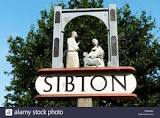 SIBTON PARISH COUNCILPaul Widdowson, Clerk to the Council,69 Dukes Drive, Halesworth, Suffolk. IP19 8DRTel: 01986 872114                                                 Email: sibtonparishclerk@gmail.comSIBTON PARISH COUNCIL ARRANGEMENTS 2023Councillors: Allan Dale (Chairman); Andrew Candler (Vice-Chairman); Adrian Cable; Sally Lear; Alex Levett-Scrivener and David Sims:Suffolk County Cllr. Stephen Burroughes and East Suffolk Cllr. Julia Ewart:All communications should be addressed to the Clerk in the first instance:Paul Widdowson, 69 Dukes Drive, Halesworth. IP19 8DRTel: 01986 872114   Email: sibtonparishclerk@gmail.comThe Parish Council gives notice that it meets at the Peasenhall and Sibton Methodist Meeting Room on usually the Third Monday of every second month after January. Attendance by parishioners is welcomed. Meetings are scheduled for the following dates. There may be extra meetings if necessary.17th July, 18th September; 20th November 2023:Meeting dates may be changed at the council’s discretion. Interim planning and other meetings may be held from time to time. Notices, Agendas will be posted on Village Notice Boards and the Council Website.  Parishioners wishing matters to be placed on agendas should contact the Clerk.Freedom of Information:  Contact the Clerk for all information.There are currently one vacancy for a councillor in Sibton:Contact any Councillor or the Clerk for details.